$362,500.00THORSTENSON – CARLSON1310 3RD AVE WEST, MOBRIDGEMOBRIDGE THOMPSON’S OUTLOTS LOT 24RECORD #6513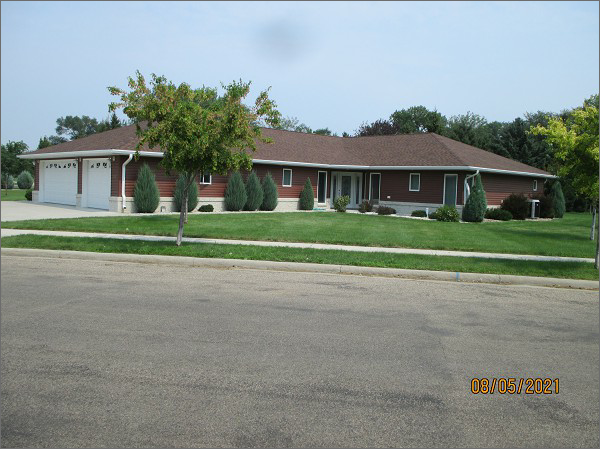 LOT SIZE 165’ X 264’                                        GROUND FLOOR 4308 SQ FTSINGLE FAMILY – 1 STORY                             3 SEASON PORCH 330 SQ FTAVERAGE QUALITY & CONDITION           ATTACHED GARAGE 992 SQ FTBUILT IN 2014SOLD ON 7/13/21 FOR $362,500ASSESSED IN 2021 AT $324,530ASSESSED IN 2017 AT $307,875                               RECORD #6513